  
Bushrangers Worksheet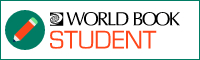 Go to www.worldbookonline.com and log in using your school’s log in details: Click on Student 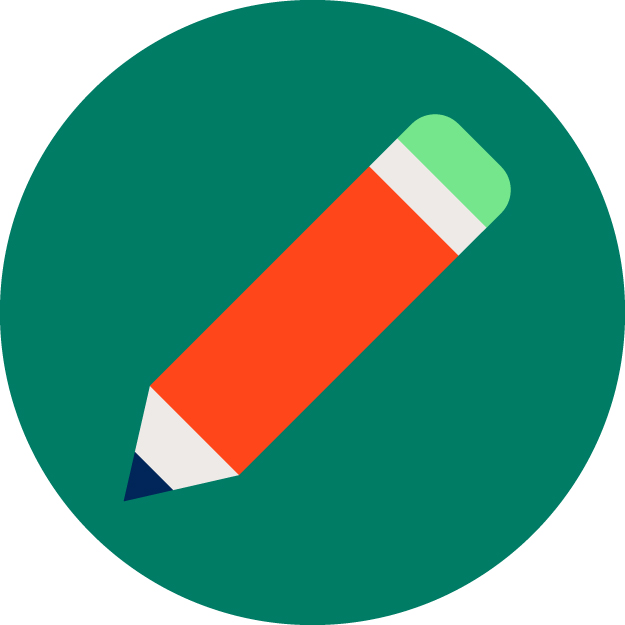 Type Bushrangers in the Search boxClick the article titled BushrangersRead the article and answer the questions below.Questions:Who is said to be the first bushranger?_____________________________________________________________________Who are said to be the last bushrangers?_____________________________________________________________________What kind of crimes did bushrangers usually commit?__________________________________________________________________________________________________________________________________________
In what colonies were bushrangers found?_____________________________________________________________________Name the four bushrangers found in Van Diemen’s Land (now Tasmania)?__________________________________________________________________________________________________________________________________________
What did the government do to deal with the issue of bushrangers?_____________________________________________________________________Why did people become bushrangers?__________________________________________________________________________________________________________________________________________
_____________________________________________________________________Highway robbery was a common crime committed by bushrangers.  Who were the bushrangers robbing?__________________________________________________________________________________________________________________________________________What did the failure to capture the Lachlan men lead to?__________________________________________________________________________________________________________________________________________Who is regarded as the most famous bushranger?_____________________________________________________________________What crimes did Ned Kelly and his gang commit?__________________________________________________________________________________________________________________________________________How long did the period of bushrangers run for?_____________________________________________________________________
Click on the links (underlined) within the Bushrangers article to answer the questions below:What was Captain Thunderbolt’s real name?_____________________________________________________________________When and where did Ben Hall die?__________________________________________________________________________________________________________________________________________There were 4 members of the Kelly gang.  Ned Kelly was one, who were the other 3 members?1. ______________________________ 2. ___________________________________3. ______________________________ Log-in ID:Password: